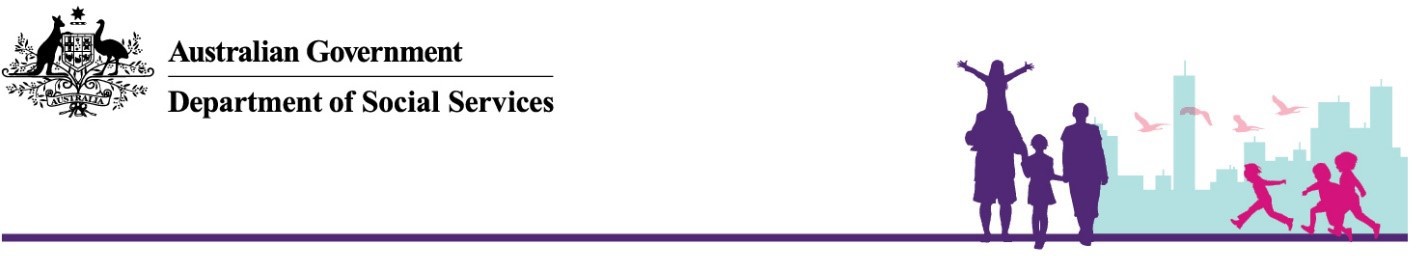 Regional New South WalesList of NRAS approved participantsbyLocal government areaNew South Wales NRAS approved participantsCentral CoastCentral WestFar South CoastIllawarraHunterNorthern RiversOranaRiverinaSouthern InlandMid North CoastLocal Government areaApproved participantsTown or SuburbsCentral CoastAffordable Management Corporation Pty Ltdwww.amcnras.com.au nras@amcnras.com.au07 3555 9500WyomingCentral CoastAmelie Housing www.ameliehousing.org.au Admin@amelie.org.au1800 950 575Wadalba WatanobiCentral CoastAustralian Affordable Housing Securities Ltdwww.aahsl.com.au nras@aahsl.com.au1800 940 773Wadalba Watanobbi WyomingCentral CoastCommunity Housing Ltd www.chl.org.au nswinfo@chl.org.au1300 245 468WyongCentral CoastEvolve Housing Ltd www.evolvehousing.com.au info@evolvehousing.com.au1800 693 865ToukleyCentral CoastNational Affordable Housing Consortium Ltdwww.nahc.org.auinfo@nahc.org.au 07 3169 2500WyomingCentral CoastNational Housing Group Pty Ltd www.nationalhousinggroup.com.au housing@nationalhousinggroup.com.au 02 9091 0160Hamlyn Terrace Wadalba WarnervaleWoongarrah WyomingCentral CoastUnitingCare NSW.ACT www.uniting.org/ ilu@uniting.org1800 864 846Hamlyn TerraceLocal Government areaApproved participantsTown or SuburbsBathurst RegionAustralian Affordable Housing Securities Ltdwww.aahsl.com.au nras@aahsl.com.au1800 940 773Gormans Hilll OrangeBathurst RegionHousing Plus www.housingplus.com.au info@housingplus.com.au1800 603 300Gormans Hilll OrangeBathurst RegionNational Housing Group Pty Ltd www.nationalhousinggroup.com.au housing@nationalhousinggroup.com.au02 9091 0160Bathurst OrangeOrange CityAustralian Affordable Housing Securities Ltdwww.aahsl.com.au nras@aahsl.com.au1800 940 773Gormans Hilll OrangeOrange CityHousing Plus www.housingplus.com.au info@housingplus.com.au1800 603 300Gormans Hilll OrangeOrange CityNational Housing Group Pty Ltd www.nationalhousinggroup.com.au housing@nationalhousinggroup.com.au02 9091 0160Bathurst OrangeLocal Government areaApproved participantsTown or SuburbsBega ValleyEvolve Housing Ltd www.evolvehousing.com.au info@evolvehousing.com.au1800 693 865KingswoodBega ValleyMission Australia Housing Ltdwww.missionaustralia.com.auhousingenquiries@missionaustralia.com.au1800 269 672KingswoodBega ValleyNational Housing Group Pty Ltd www.nationalhousinggroup.com.au housing@nationalhousinggroup.com.au02 9091 0160KingswoodEurobodallaSouthern Cross Community Housing Ltd    www.scch.org.au  1300 757 885Batehaven Denhams BeachShoalhavenAustralian Affordable Housing Securities Ltdwww.aahsl.com.au nras@aahsl.com.au1800 940 773St Georges BasinShoalhavenBlueCHP Ltdwww.bluechp.com.auoffice@bluechp.com.au02 4621 8600WorrigeeShoalhaven Southern Cross Community Housing Ltd  www.scch.org.au  1300 757 885North Nowra NowraSt Georges Basin West Nowra WorrigeeLocal Government areaApproved participantsTown or SuburbsWollongongAustralian Affordable Housing Securities Ltdwww.aahsl.com.au nras@aahsl.com.au1800 940 773Fairy MeadowsWollongongQuestus Funds Management Ltdwww.questus.com.auinfo@questus.com.au(08) 6184 8000Fairy MeadowsShellharbourThe Illawarra Community Housing Trust Ltdwww.housingtrust.org.auinfo@housingtrust.org.au02 4254 1166Flinders ShellharbourPort Macquarie- HastingsAustralian Affordable Housing Securities Ltdwww.aahsl.com.au nras@aahsl.com.au1800 940 773KendallPort MacquariePort Macquarie- HastingsCommunity Housing Ltd www.chl.org.au nswinfo@chl.org.au1300 245 468Port Macquarie WauchopeLocal Government areaApproved participantsTown or SuburbsCessnockCompass Housing Services Co Ltd www.compasshousing.org reception@compasshousing.org1300 333 733CessnockCessnockNational Housing Group Pty Ltd www.nationalhousinggroup.com.au housing@nationalhousinggroup.com.au02 9091 0160Cessnock Clifton Heddon GretaAustralian Affordable Housing Securities Ltdwww.aahsl.com.au nras@aahsl.com.au 1800 940 773Booragul Cooranbong Mount HuttonCommunity Housing Ltdwww.chl.org.auBooragulnswinfo@chl.org.auLake Macquarie1300 245 468Lake MacquarieCompass Housing Services Co Ltdwww.compasshousing.orgreception@compasshousing.orgBelmont1300 333 733National Housing Group Pty Ltdwww.nationalhousinggroup.com.au housing@nationalhousinggroup.com.auCameron Park Morisset02 9091 0160MaitlandAmelie Housing www.ameliehousing.org.au Admin@amelie.org.au1800 950 575RydalmereMaitlandAustralian Affordable Housing Securities Ltdwww.aahsl.com.au nras@aahsl.com.au1800 940 773Aberglasslyn East Maitland MaitlandMaitlandCompass Housing Services Co Ltd www.compasshousing.org reception@compasshousing.org1300 333 733East Maitland MaitlandMaitlandHume Community Housing Association Co Ltd www.humehousing.com.au affordablehousing@humehousing.com.au1800 004 300MaitlandMaitlandNational Housing Group Pty Ltd www.nationalhousinggroup.com.au housing@nationalhousinggroup.com.au 02 9091 0160Aberglasslyn Bolwarra Heights ChisholmEast Maitland Gillieston Heights MaitlandRaworthRutherford ThorntonMuswellbrookNational Housing Group Pty Ltd www.nationalhousinggroup.com.au housing@nationalhousinggroup.com.au02 9091 0160MuswellbrookNewcastleAustralian Affordable Housing Securities Ltdwww.aahsl.com.au nras@aahsl.com.au1800 940 773Mayfield NewcastleNewcastleCompass Housing Services Co Ltd www.compasshousing.org reception@compasshousing.org1300 333 733Adamstown Elermore Vale Islington Lambton WaratahNewcastleNational Affordable Housing Consortium Ltdwww.nahc.org.au info@nahc.org.au 07 3169 2500NewcastleNewcastleNational Housing Group Pty Ltd www.nationalhousinggroup.com.au housing@nationalhousinggroup.com.au02 9091 0160Fletcher ShortlandNewcastleTwin Rivers Developments Pty. LtdWallsendPort StephensCompass Housing Services Co Ltd www.compasshousing.org reception@compasshousing.org1300 333 733Raymond TerracePort StephensNational Affordable Housing Consortium Ltdwww.nahc.org.au info@nahc.org.au07 3169 2500Raymond TerraceSingletonNational Housing Group Pty Ltd www.nationalhousinggroup.com.au housing@nationalhousinggroup.com.au02 9091 0160SingletonLocal Government areaApproved participantsTown or SuburbsLismoreBaptistCare NSW & ACTLismoreLismoreNational Affordable Housing Consortium Ltdwww.nahc.org.au info@nahc.org.au07 3169 2500GoonellabahLismoreThe North Coast Community Housing Company Ltdwww.ncch.org.au(02) 6627 5300GoonellabahLismoreUnitingCare NSW.ACT www.uniting.org/ ilu@uniting.org1800 864 846WoodburnTweedEvolve Housing Ltdwww.evolvehousing.com.au info@evolvehousing.com.au1800 693 865Tweed HeadsTweedNational Affordable Housing Consortium Ltdwww.nahc.org.au info@nahc.org.au07 3169 2500Tweed HeadsTweedThe North Coast Community Housing Company Ltdwww.ncch.org.au(02) 6627 5300Tweed HeadsTweedZinkohl Pty LtdTweed HeadsLocal Government areaApproved participantsTown or SuburbsDubbo RegionalAustralian Affordable Housing Securities Ltdwww.aahsl.com.au nras@aahsl.com.au 1800 940 773DubboDubbo RegionalCompass Housing Services Co Ltdwww.compasshousing.org reception@compasshousing.org1300 333 733DubboMid-Western RegionalHousing Pluswww.housingplus.com.auinfo@housingplus.com.au  1800 603 300MudgeeLocal GovernmentApproved ParticipantsSuburbsGriffithArgyle Community Housing Ltd  www.argylehousing.com.au/contact/contact-argyleGriffithWagga WaggaArgyle Community Housing Ltd www.argylehousing.com.au/contact/contact-argyleBourkelands KooringalWagga WaggaNational Housing Group Pty Ltd www.nationalhousinggroup.com.au housing@nationalhousinggroup.com.au02 9091 0160Bourkelands Wagga WaggaLocal Government areaApproved participantsTown or SuburbsGoulburn MulwareeAustralian Affordable Housing Securities Ltdwww.aahsl.com.au nras@aahsl.com.au1800 940 773GoulburnWingecarribee Argyle Community Housing Ltd www.argylehousing.com.au/contact/contact-argyleBowral Burradoo Moss Vale WelbyLocal GovernmentApproved ParticipantsSuburbsCoffs HarbourMission Australia Housing Ltdwww.missionaustralia.com.auhousingenquiries@missionaustralia.com.au1800 269 672Coffs Harbour